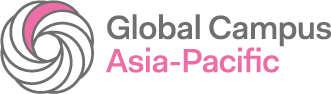 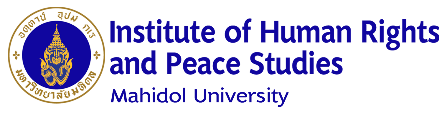 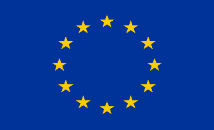 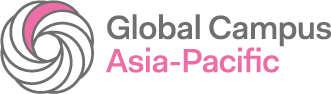 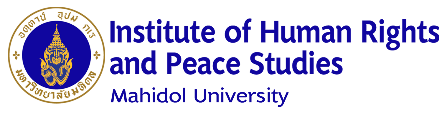 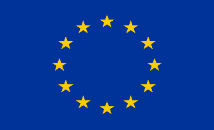 Application No.______ (for APMA Program staff only)APPLICATION FORM2024 IntakePlease email all application documents to ihrpoutreach@mahidol.ac.thSubject line should be: APMA2024<space>Application<space>Your Name1. PERSONAL INFORMATION1. PERSONAL INFORMATIONFirst Name:Middle Name:Surname:Title (Mr/Ms): Gender:Date of birth (DD/MM/YYYY):Place of birth:Nationality:Native language:Current country of residence:Permanent/Home address:Telephone number (including mobile number, if any):Email:Mailing address (if different from permanent/home address):Telephone number (including mobile number, if any):Email:Passport number: Place of issuance: Passport issuance date:Passport valid until:2. EDUCATION2. EDUCATION2. EDUCATION2. EDUCATION2. EDUCATION2. EDUCATIONInstitutionDegree levelCourse/MajorDate of  attendanceDate of  attendanceGPAInstitutionDegree levelCourse/MajorFromToGPA3. WORK HISTORY3. WORK HISTORY3. WORK HISTORY3. WORK HISTORYJob TitleOrganizationJob descriptionDates4. ENGLISH PROFICIENCY4. ENGLISH PROFICIENCY4. ENGLISH PROFICIENCY4.1. If English is not your first language, please give details of English proficiency exam results.4.1. If English is not your first language, please give details of English proficiency exam results.4.1. If English is not your first language, please give details of English proficiency exam results.English proficiency examDate of examScore4.2. If English is not your first language but your previous degree was taught entirely in English, please provide more details below. 4.2. If English is not your first language but your previous degree was taught entirely in English, please provide more details below. 4.2. If English is not your first language but your previous degree was taught entirely in English, please provide more details below. 5. HOW DID YOU HEAR OF THE APMA PROGRAM?5. HOW DID YOU HEAR OF THE APMA PROGRAM? Website (please name website/s) Email or other online communication Program brochure Banners and posters (indicate location) Employer (please name) Personal recommendation (please indicate name and/or organization) IHRP/APMA Program staff/student (please indicate name) Mahidol University staff/student (please name) Others (please provide more information) Others (please provide more information)6.  FINANCES6.1. How will you finance your studies?6.2. Would you like to apply for the European Union APMA Scholarship? Yes          No (if no, please go directly to #7)6.3. If you get a partial scholarship… I will accept the offer and provide the rest of the expenses myself.  I will defer to the next academic year intake. 7. SECOND SEMESTER PLACEMENTShould you be admitted in the APMA program, you will spend your first semester in Mahidol University in Thailand. You are then required to spend your second semester and defend your thesis in one of the four following partner universities: Ateneo de Manila University (Philippines), Kathmandu School of Law (Nepal), University of Colombo (Sri Lanka) and Universitas Gadjah Mada (Indonesia).In this section, we ask you to choose your second semester university. However, before you make a choice, there are some things you should remember:1. While all efforts will be made to accommodate your preference, the final decision regarding second semester placement will be made by the APMA program committee. Once a decision has been made, you will be required to comply with this decision.2. Visa processing and other associated fees to partner universities are shouldered by the student.3. Although you will spend your second semester at the partner university, this does not necessarily mean you have to conduct your research there.4. For citizens of Indonesia, Nepal, the Philippines, and Sri Lanka, it would be preferable that you not choose your own country as your first and second choice.Please rank your preferred university, with 1 being your first choice and 4 being your last choice:_____     University of Colombo (Sri Lanka)_____     Universitas Gadjah Madah (Indonesia)_____     Kathmandu School of Law (Nepal)_____     Ateneo de Manila University (Philippines)8. REFEREE INFORMATION (please provide information about your referees)8. REFEREE INFORMATION (please provide information about your referees)Name of referee:Name of referee:Position:Position:Relationship to you:Relationship to you:Mailing address:Mailing address:Telephone number:Telephone number:Email address (please provide institutional email address of referee):Email address (please provide institutional email address of referee):9. DECLARATIONI hereby confirm my intent to apply for the Asia Pacific Master of Arts in Human Rights and Democratisation (APMA). I declare that all the information I have provided in this application form and indicated in my official documents are true to the best of my knowledge. I understand that falsification of any information in my application documents may be grounds for my dismissal from the program. Signature:Name:Date:10. CHECKLIST OF DOCUMENTS Application form (signed and dated, in pdf format) Personal statement (in pdf format) Transcripts and certificates of graduation (must have English translation, in pdf format) Research concept note (in pdf format) Proof of English proficiency (either English test scores or Certificate of English as Medium of Instruction, in pdf format) Curriculum vitae/resume (in pdf format) Copy of passport (in pdf format) Letters of recommendation (to be sent by your referees)11. ADDITIONAL QUESTIONSThese questions are for statistical purposes only and will in no way affect your application. You may choose to not answer any of the questions below. 11.1 Do you have any disabilities (physical, mental, etc.) which need support from the program?           Yes           No11.2.  Are you a member of an ethnic minority or Indigenous Peoples group?            Yes           No11.3. Are you LGBTQ?            Yes           No           Not sure